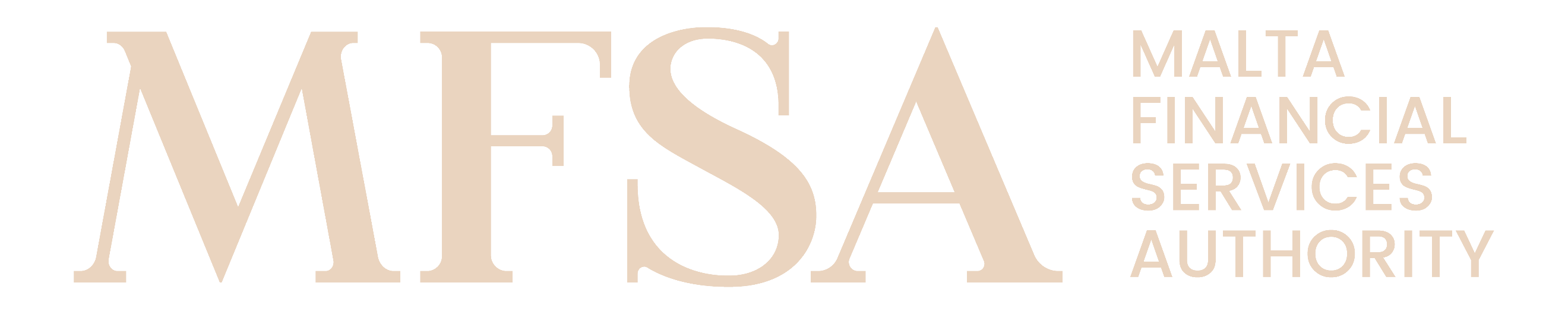 MALTA FINANCIAL SERVICES AUTHORITYAuthorisation FormsForm AA43: Third Schedule - Application for Individuals to act as Approved AuditorHigh Level GuidelinesGeneralThis form, Form AA43: Third Schedule - Application for Individuals to act as Approved Auditor (‘Application’), shall be duly filled in by an individual person who holds a warrant to act as auditor issued under the Accountancy Profession Act (Cap. 281) desirous of applying for an authorisation to act as approved auditor under the Insurance Business Act, 1998 (“the Act”). In this respect, the Applicant shall to the best of their knowledge, provide information, which is truthful, accurate and complete. The Applicant shall notify the MFSA immediately if the information provided changes in any respect either prior to or subsequent to authorisation.  The Applicant shall note that it is a criminal offence, under Article 67(2)(a) of the Act, to furnish information or to make a statement which one knows to be inaccurate, false or misleading in any material respect, or to recklessly furnish information or to make a statement which is inaccurate, false or misleading in any material respect, pursuant to any of the provisions of this Act or of any Regulations made or of any Rules issued thereunder, or any condition, obligation, requirement, directive or order made or given as aforesaid.The Applicant is required to make reference, and where applicable comply with, the Act, the Regulations made, or Rules issued thereunder during the completion of the Application. The Applicant shall also refer to the respective National and/or European Regulatory Frameworks or other binding regulation as may be applicable.The Applicant shall not tamper with, or modify in any manner, this Application or its respective Annexes. Should it transpire that the documents were tampered with, or modified in any manner, the Authority shall consider the Application to be invalid. Any potential improvements should be communicated to the MFSA for consideration.The Authority may at its sole discretion request from the Applicant further information/ documentation.DefinitionsFor the purposes of this Application, the definitions identified below should be read in conjunction with the provisions of the Act and any other law administered by the Authority for the time being in force in Malta.In the event that any of the definitions contained hereunder conflict with a definition under the Act, the definitions set out in the Act or in any other such law shall prevail, unless otherwise specified herein.Instructions The Applicant is required to complete all the respective sections within this Application accordingly.Applicants are to note that further instructions in relation to the Application may be found on the Guidelines to the Authorisation Forms (link). It is noted that the Application should reflect the Applicant’s structure and method of operations at time of authorisation.Following submission of the Application via the LH Portal, the Declaration Form should be either printed and sent, originally signed in wet ink, to the Authority or signed electronically in line with the circular issued on the 15th November 2022. In the printed Declaration Form, the Applicant is reminded to enter the Application ID, which is provided automatically through the LH Portal upon on-line submission of the Application. It is to be noted that only this Declaration Form should be sent physically to the Authority (unless signed electronically). Further instructions can be found in the Declaration Form itself.In order for the Application to be considered complete, the Applicant is required to have submitted, along with a duly filled Application, all the required documentation as identified within this Application.Privacy NoticeThe MFSA ensures that any processing of personal data is conducted in accordance with Regulation (EU) 2016/679 (General Data Protection Regulation), the Data Protection Act (Chapter 586 of the Laws of Malta) and any other relevant European Union and national law. For further details, you may refer to the MFSA Privacy Notice available on the MFSA webpage https://www.mfsa.mt/privacy-notice/. DisclaimerIt is noted that the submission of this Application and/or its determination of ‘completeness’ shall not be construed as a granting of Authorisation by the MFSA. Furthermore, the Applicant is referred to Article 4(A) of the MFSA Act, wherein the granting of an Authorisation is a concession and a revocable privilege, and no holder thereof shall be deemed to have acquired any vested rights therein or thereunder.Applicant DetailsApplicant DetailsApplicant DetailsApplicant DetailsApplicant DetailsApplicant DetailsApplicant Person TypeApplicant Person TypeApplicant Person TypeApplicant Person TypeApplicant Person TypePerson TypeApplicant – General and Identification Details	Applicant – General and Identification Details	Applicant – General and Identification Details	Applicant – General and Identification Details	Applicant – General and Identification Details	Identification Identification Identification Identification Identification TitleNameSurnameDate of BirthIdentification Document (‘ID’) TypeID NumberID Expiry DateCountry of IssuanceMFSA PQ CodeBusiness Email AddressBusiness Direct NumberWarrantWarrant to act as accountant and auditor under the Accountancy Profession Act (Cap 281)                          WarrantWarrant to act as accountant and auditor under the Accountancy Profession Act (Cap 281)                          WarrantWarrant to act as accountant and auditor under the Accountancy Profession Act (Cap 281)                          WarrantWarrant to act as accountant and auditor under the Accountancy Profession Act (Cap 281)                          WarrantWarrant to act as accountant and auditor under the Accountancy Profession Act (Cap 281)                          Warrant numberDate of issue of warrantAddressesAddressesAddressesAddressesAddressesPrimary Business AddressPrimary Business AddressPrimary Business AddressPrimary Business AddressPrimary Business AddressDetails of the address from where Business will be conducted.Details of the address from where Business will be conducted.Details of the address from where Business will be conducted.Details of the address from where Business will be conducted.Details of the address from where Business will be conducted.Number/NameStreet/RoadCity/Town/VillagePost CodePrudentialPrudentialPrudentialPrudentialPrudentialPrudentialPrudentialInsurance ArrangementsInsurance ArrangementsInsurance ArrangementsInsurance ArrangementsInsurance ArrangementsInsurance ArrangementsProfessional Indemnity InsuranceProfessional Indemnity InsuranceProfessional Indemnity InsuranceProfessional Indemnity InsuranceProfessional Indemnity InsuranceProfessional Indemnity InsuranceConfirm that the indemnity policy is/will be in line with the requirements set out in section 4.6 of Chapter 4 of the insurance rulesConfirm that the indemnity policy is/will be in line with the requirements set out in section 4.6 of Chapter 4 of the insurance rulesConfirm that the indemnity policy is/will be in line with the requirements set out in section 4.6 of Chapter 4 of the insurance rulesConfirm that the indemnity policy is/will be in line with the requirements set out in section 4.6 of Chapter 4 of the insurance rulesConfirm that the indemnity policy is/will be in line with the requirements set out in section 4.6 of Chapter 4 of the insurance rulesProfessional Indemnity Insurance StatusCover (limit of indemnity per claim)€ € € € € Cover (limit of indemnity in aggregate)€ € € € € Excess (overall annual limit)€ € € € € Cover Start DateCover End DateWill the Professional Indemnity Insurance Policy be governed by Maltese Law?If ‘No’: Indicate country governing lawDeclaration FormDeclaration FormDeclaration FormDeclaration FormFollowing submission of the Application, this Declaration Form should be printed, originally signed, and sent to the attention of Authorisations, Insurance and Pensions Supervision, MFSA, unless it is electronically signed. It is to be noted that only this form should be sent physically to the Authority and that should the Applicant submit the entire Application, only the version submitted via the LH Portal shall be maintained and used for the purposes of the MFSA’s authorisation processes.This Declaration Form should be signed by the Applicant.Following submission of the Application, this Declaration Form should be printed, originally signed, and sent to the attention of Authorisations, Insurance and Pensions Supervision, MFSA, unless it is electronically signed. It is to be noted that only this form should be sent physically to the Authority and that should the Applicant submit the entire Application, only the version submitted via the LH Portal shall be maintained and used for the purposes of the MFSA’s authorisation processes.This Declaration Form should be signed by the Applicant.Following submission of the Application, this Declaration Form should be printed, originally signed, and sent to the attention of Authorisations, Insurance and Pensions Supervision, MFSA, unless it is electronically signed. It is to be noted that only this form should be sent physically to the Authority and that should the Applicant submit the entire Application, only the version submitted via the LH Portal shall be maintained and used for the purposes of the MFSA’s authorisation processes.This Declaration Form should be signed by the Applicant.Following submission of the Application, this Declaration Form should be printed, originally signed, and sent to the attention of Authorisations, Insurance and Pensions Supervision, MFSA, unless it is electronically signed. It is to be noted that only this form should be sent physically to the Authority and that should the Applicant submit the entire Application, only the version submitted via the LH Portal shall be maintained and used for the purposes of the MFSA’s authorisation processes.This Declaration Form should be signed by the Applicant.The undersigned declare that:I hereby apply for the issue of an authorisation to act as approved auditor under the Insurance Business Act, 1998.  An application for authorisation fee in terms of the Insurance Business (Fees) Regulations, 2014, is made by  .By signing this declaration below, I hereby confirm;That I will solely accept engagements to audit Insurance intermediaries.Application Submission and Authorisation Requirements   the Applicant has resolved to apply for authorisation with the MFSA for the activities provided for within this Application; the Applicant is aware of the requirements under the provisions of the Act and other respective national or European Regulatory Frameworks or other binding regulation as may be applicable; andthe Applicant shall at time of authorisation, should this be granted, be in adherence with the obligations stipulated under point 1 (b) above.Information Provided to Authority	the information given in answer to the questions within the Application is complete and accurate to the best of our knowledge, information and belief and that there are no other facts relevant to this Application of which the Authority should be aware;the Applicant has not tampered with, or modified in any manner, this Application or its respective Annexes, and understands that such tampering with, or modification in any manner of these documents will result in a refusal of this Application; the MFSA will be notified immediately if the information given in answer to the questions within the Application changes and/or affects the completeness or accuracy of the Application either prior to or subsequent to authorisation should this be granted; and 					this Declaration Form corresponds to the Application submitted to the Authority via the LH Portal bearing the following ID: the following documentation as indicated in the below have been submitted together with this Application:Representatives and DisclosureThe MFSA is hereby being authorised to make such enquiries as it may consider necessary in connection with this Application.Privacy Notice								I/we have read and understood the MFSA Privacy Notice and the terms and conditions included therein.The undersigned declare that:I hereby apply for the issue of an authorisation to act as approved auditor under the Insurance Business Act, 1998.  An application for authorisation fee in terms of the Insurance Business (Fees) Regulations, 2014, is made by  .By signing this declaration below, I hereby confirm;That I will solely accept engagements to audit Insurance intermediaries.Application Submission and Authorisation Requirements   the Applicant has resolved to apply for authorisation with the MFSA for the activities provided for within this Application; the Applicant is aware of the requirements under the provisions of the Act and other respective national or European Regulatory Frameworks or other binding regulation as may be applicable; andthe Applicant shall at time of authorisation, should this be granted, be in adherence with the obligations stipulated under point 1 (b) above.Information Provided to Authority	the information given in answer to the questions within the Application is complete and accurate to the best of our knowledge, information and belief and that there are no other facts relevant to this Application of which the Authority should be aware;the Applicant has not tampered with, or modified in any manner, this Application or its respective Annexes, and understands that such tampering with, or modification in any manner of these documents will result in a refusal of this Application; the MFSA will be notified immediately if the information given in answer to the questions within the Application changes and/or affects the completeness or accuracy of the Application either prior to or subsequent to authorisation should this be granted; and 					this Declaration Form corresponds to the Application submitted to the Authority via the LH Portal bearing the following ID: the following documentation as indicated in the below have been submitted together with this Application:Representatives and DisclosureThe MFSA is hereby being authorised to make such enquiries as it may consider necessary in connection with this Application.Privacy Notice								I/we have read and understood the MFSA Privacy Notice and the terms and conditions included therein.The undersigned declare that:I hereby apply for the issue of an authorisation to act as approved auditor under the Insurance Business Act, 1998.  An application for authorisation fee in terms of the Insurance Business (Fees) Regulations, 2014, is made by  .By signing this declaration below, I hereby confirm;That I will solely accept engagements to audit Insurance intermediaries.Application Submission and Authorisation Requirements   the Applicant has resolved to apply for authorisation with the MFSA for the activities provided for within this Application; the Applicant is aware of the requirements under the provisions of the Act and other respective national or European Regulatory Frameworks or other binding regulation as may be applicable; andthe Applicant shall at time of authorisation, should this be granted, be in adherence with the obligations stipulated under point 1 (b) above.Information Provided to Authority	the information given in answer to the questions within the Application is complete and accurate to the best of our knowledge, information and belief and that there are no other facts relevant to this Application of which the Authority should be aware;the Applicant has not tampered with, or modified in any manner, this Application or its respective Annexes, and understands that such tampering with, or modification in any manner of these documents will result in a refusal of this Application; the MFSA will be notified immediately if the information given in answer to the questions within the Application changes and/or affects the completeness or accuracy of the Application either prior to or subsequent to authorisation should this be granted; and 					this Declaration Form corresponds to the Application submitted to the Authority via the LH Portal bearing the following ID: the following documentation as indicated in the below have been submitted together with this Application:Representatives and DisclosureThe MFSA is hereby being authorised to make such enquiries as it may consider necessary in connection with this Application.Privacy Notice								I/we have read and understood the MFSA Privacy Notice and the terms and conditions included therein.The undersigned declare that:I hereby apply for the issue of an authorisation to act as approved auditor under the Insurance Business Act, 1998.  An application for authorisation fee in terms of the Insurance Business (Fees) Regulations, 2014, is made by  .By signing this declaration below, I hereby confirm;That I will solely accept engagements to audit Insurance intermediaries.Application Submission and Authorisation Requirements   the Applicant has resolved to apply for authorisation with the MFSA for the activities provided for within this Application; the Applicant is aware of the requirements under the provisions of the Act and other respective national or European Regulatory Frameworks or other binding regulation as may be applicable; andthe Applicant shall at time of authorisation, should this be granted, be in adherence with the obligations stipulated under point 1 (b) above.Information Provided to Authority	the information given in answer to the questions within the Application is complete and accurate to the best of our knowledge, information and belief and that there are no other facts relevant to this Application of which the Authority should be aware;the Applicant has not tampered with, or modified in any manner, this Application or its respective Annexes, and understands that such tampering with, or modification in any manner of these documents will result in a refusal of this Application; the MFSA will be notified immediately if the information given in answer to the questions within the Application changes and/or affects the completeness or accuracy of the Application either prior to or subsequent to authorisation should this be granted; and 					this Declaration Form corresponds to the Application submitted to the Authority via the LH Portal bearing the following ID: the following documentation as indicated in the below have been submitted together with this Application:Representatives and DisclosureThe MFSA is hereby being authorised to make such enquiries as it may consider necessary in connection with this Application.Privacy Notice								I/we have read and understood the MFSA Privacy Notice and the terms and conditions included therein.SignatureName SurnameDate 